Муниципальное бюджетное общеобразовательное учреждение  гимназия №1 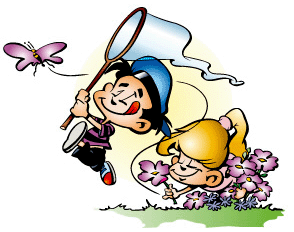 ПРОГРАММАлетней  оздоровительной кампании 2012 года «По дорогам славных лет»                                                                                                                                                            Возраст детей: 6-15 лет                                                                           Авторы: учителя начальных классов                                                                           Здоренко С.А., Костюченко М.В., Шикова О.А. Светлоград, 2012                                                                                                                    « История нас ничему                                                                                                                       не учит, но она жестоко                                                                                                                                         наказывает за невыученные уроки»В. О. Ключевский Информационная картаПояснительная записка  	Основная задача социально-воспитательной системы на современном этапе заключается в умении педагога помочь растущему человеку войти в мир, найти в нем свое место, осуществить осознанный выбор социальной роли и реализовать ее в созидательной деятельности. Решение этой сложной задачи связано с принципиальными изменениями в социально-воспитательной системе, которая призвана ориентироваться на интересы и потребности личности в определении содержания, форм и методов.  	Каникулы - самая любимая ребячья пора. Именно в каникулы ребенок получает возможность на собственном опыте:-ощутить свободу и самостоятельность; -проявить самоорганизацию и самодеятельность. Школьные каникулы - неисчерпаемый резерв нравственного роста, физического совершенствования, наиболее благоприятная пора для развития ребячьего творчества, приобретения социального опыта. Программа «Каникулы» является досуговой. Искать новые подходы к организации свободного времени юных  жителей города   побуждают следующие проблемы: 1.Детская безнадзорность в каникулярное время оборачивается многочисленными проблемами: это травматизм на дорогах и улицах, пожары в результате детской шалости, всплеск правонарушений, совершенных подростками из группы риска. 2.Отход семьи от проблемы воспитания собственных детей в силу разных причин и отсутствия у ребенка культуры проведения свободного времени порождает и в  сезонные школьные каникулы проблемы, характерные также  и для летнего периода. 3.Духовный дефицит, разрушение идеалов и ценностей, пессимизм,   нарастающие в молодежной среде, агрессия рекламной антикультуры, рост детской преступности, наркомании, алкоголизма и других проявлений свободного образа жизни.  Программа «Каникулы»: -это попытка выйти на новый уровень развития содержания каникулярного досуга; -это возможность выступить в качестве защитников детства; -это поиск новых моделей и форм организации детского отдыха; -это практическая помощь организаторам каникулярных проектов. Выбор тематики смены обусловлен тем, что Указом президента РФ №49 от 09.01.2012г.  2012 год объявлен Годом российской истории и на этот год выпадает большое количество исторических дат: 1150-летие зарождения российской государственности; 770-летие Ледового побоища на Чудском озере; 460-летие взятия Казани войском Ивана Грозного и включения Казанского ханства в состав Московской Руси; 400-летие окончания Смуты на Руси; 200-летие победы в Отечественной войне 1812 года, 200-летие Бородинского сражения,  70-летие начала Сталинградской битвы, поэтому, на наш взгляд, возникает необходимость привлечения внимания детей к российской истории и роли России в мировом историческом процессе. Содержание и формы реализации программыОсобенность смены заключается в исторической направленности. Тематика смены разработана в форме исторического турне. Действия турне проходит в различных  временных эпохах (Древняя Русь, Московское государство, Российская империя, Новое время (СССР), Новейшее время (РФ).Участники путешествуют по реке времени на машине времени. Ребята находятся в детском увлекательном историческом центре (ДУИЦ). Директор центра – начальник лагеря, старшие исторические сотрудники – воспитатели, младшие исторические сотрудники – вожатые, дети- лаборанты. Отряды - исторические лаборатории  (ИЛ- 1, ИЛ-2, ИЛ-3 ит.д.).Сравнивая культурные пласты нашей страны, дети учатся критически воспринимать современные явления культуры, ответственно относиться к настоящему  нашей планеты и человеческой цивилизации, а также терпимости и толерантности. Игра длится всю смену – 18 дней, без перерыва.На протяжении всей смены в лагере действует система накопления орденов и медалей. Получать их можно  за креативность и инициативу, активное участие в жизни отряда, получение призовых мест в различных мероприятиях и  т.д. Также можно и штрафовать за нарушение правил игры. Пять медалей можно обменять на один орден – 3-й степени, десять медалей – на орден 2-ой степени, 15 медалей – на орден 1-й степени.	Рейтинг отрядов зависит от количества орденов и медалей у отрядов. Члены отряда, занявшего в рейтинге первую строчку,  получают  высшее звание магистров истории. И им предоставляется право проводить пятиминутки по истории России в новом учебном году. Этапы сменыОрганизационный – турне стартует с момента прихода ребят в лагерь, с церемоний встречи, открытия (первые 3 дня). Именно в эти дни объясняется суть исторического турне, происходит знакомство с  игровым пространством, осуществляется выбор органов самоуправления, и т.д.Задачи оргпериода:1. Адаптация ребенка к новым условиям жизни: -создание комфортных условий для каждого ребёнка; -знакомство с условиями лагеря; -демонстрация принятых норм поведения. 2. Раскрытие и развитие возможностей ребёнка: -определение интересов и способностей каждого ребёнка; -старт коллективного творчества. Критерии успешности оргпериода:1.Ощущение удовлетворённости тем, что ребёнок попал именно в этот отряд, именно к этим вожатым. 2.Заинтересованность ребят в дальнейшей деятельности отряда и лагеря. 3.Принятие норм лагеря. 	Основной – начинает развиваться после организационного периода.  Идёт подготовка, поочерёдно, к прохождению всех заданий. Все задания преодолеваются совместными усилиями ребят каждого отряда. Подведение итогов происходит после каждого задания.Задачи основного периода:1.Рразвитие самоуправления.2.Передача управления отрядом и лагерем от отряда к детям.3.Создание условий для приобретения ребёнком опыта разной деятельности.4.Создание условий для демонстрации ребёнком приобретённого в лагере опыта.Критерий успешности - инициатива ребят.	Итоговый – подводятся общие итоги смены, анализируется как общее, так и групповое, и индивидуальное участие. На линейке закрытия происходит награждение активных участников, лучших отрядов.	Цель - подведение итогов смены. Критерии успешности периода:-нежелание прощаться со школьным лагерем;-желание сохранить среду общения; -желание перенести то, чему научились в лагере, на свой постоянный детский коллектив;- желание глубже познать историю России. Работа по сплочению коллектива воспитанниковДля повышения воспитательного эффекта программы и развития коммуникативных способностей с детьми проводятся:- Коммуникативные игры на знакомство «Печатная машинка», «А я - заяц, а я – рядом, а я – тоже», «Цып-цап», «Передай имя», « Я умею делать так» (Приложение 1).- Игры на выявление лидеров «Енотовы круги», «Волшебный мячик», «Карета»,»Фотограф», «Пчёлка» ( Приложение 2). - Игры на сплочение коллектива   «Города мастеров», «Фабрика звёзд», «Тропа доверия», «Живые волосы», «Орлятский круг», «нужный цвет», «Гусеница», «Атомы», «Путалки», «Яблоко» и др. (Приложение 3).Профилактические мероприятия и мероприятия по предупреждению чрезвычайных ситуаций и охране жизни детей в летний период-	Инструктажи для детей:	« Правила дорожного движения»,  «Правила пожарной безопасности», «Правила поведения детей на прогулках и в походах», «Безопасность детей при проведении спортивных мероприятий», «Правила безопасного поведения на водных объектах и оказания помощи пострадавшим на воде»; «Осторжно, клещ!», ОБЖ - «Безопасность в городской квартире», «Правила поведения с незнакомыми людьми»,  «Меры доврачебной помощи»;-	Беседы, проведённые медицинским работником: «Если хочешь быть здоров – закаляйся!», «Мой рост, мой вес», «О вреде наркотиков, курения, употребления алкоголя», «Как беречь глаза?»;-	Профилактическая беседа о правонарушениях несовершеннолетних с приглашением школьного инспектора ОДН Организация взаимодействия летнего пришкольного лагеря с дневным пребыванием детей с социумомПлан   смены «По дорогам славных лет»Информационные ресурсыhttp://www.bibliotekar.ru/rusRomanov/5.files/image001.jpg - Пётр 1http://www.aif.ru/application/public/news/636/c8236076ae66297050c17f2c15382cec_big.jpg - А. Невскийhttp://novgorod.allnw.ru/attachment/bbfa209e92739909994a7e3f47398f0f7608b08f/vel%20novg%203.jpg – Новгородhttp://www.novgorodmuseum.ru/images/kreml_2.jpg - Кремльhttp://www.yaplakal.com/uploads/previews/post-3-12676377493709.jpg - корабльhttp://www.home-edu.ru/user/f/00001231/examen/14-15_vek/pictures/3.jpg - И. Калита http://s56.radikal.ru/i154/0909/55/fe56ccf99780.jpg - монголо-татарское игоhttp://img0.liveinternet.ru/images/attach/c/1/49/123/49123117_apol1.jpg - древняя Москваhttp://s51.radikal.ru/i134/0905/55/05b5e6b3704a.jpg - Пётр 1http://www.museum.ru/museum/1812/Painting/Borodino/pic/brdn034.jpg - 1812http://waffen.ucoz.ru/_fr/1/7796012.jpg   -  Сталинградская битваhttp://img.beta.rian.ru/images/16019/14/160191427.jpgНазвание программыПрограмма летней  кампании 2012 года «По дорогам славных лет».Основной разработчик программыУчителя начальных классов: Здоренко С.А.,  Костюченко М.В., Шикова О.А.Цели программыСоздание  условий для   раскрытия  духовных, творческих,  физических потенциалов и самореализации  личности ребенка в период школьных каникул,привлечение внимания детей к российской истории и роли России в мировом историческом процессе.Задачи программыРеализация творческого потенциала каждого участника смены;Знакомство детей посредством игровых действий с историей России; Углубление аспектов нравственного и физического воспитания;Развитие самостоятельности во взглядах и навыков деятельности через органы самоуправления;Индивидуальный подход к каждому ребенку, расширение сферы его двигательной активности посредством игрового сюжета.Основные принципы деятельности1.Содержательность деятельности, ее многообразие: индивидуальные и коллективные формы. 2.Свобода выбора дел коллективом как условие самостоятельности, творческого развития и самореализации ребенка. 3.Дифференцированный подход с учетом возрастных, индивидуальных   особенностей. 4.Игра - универсальный способ воспитания, способ самоутверждения, самореализации ребенка. Место реализации программы г. Светлоград, ул. Комсомольская,16, пришкольный оздоровительный лагерь «Городок фантазеров».    Сроки реализации 1.06.2012 – 22.06.2012Количество смен одна: «По дорогам славных лет».Участники программыДети и подростки в возрасте 6-15 лет  МБОУ Г №1 г. Светлограда.   Исполнители мероприятий программы Учителя-воспитатели, вожатые - учащиеся  8- 10 классов.    Краткое содержание программыПрограмма направлена на формирование из ребенка социально-активной личности, ориентированной на лидерскую позицию, общечеловеческие ценности и общественно-значимую деятельность. В ходе реализации программы коллектив отряда осуществляет поддержку детских инициатив и стимулирование каждого ребенка к активной деятельности. Содержание деятельности: досуговая деятельность;творческо - познавательная деятельность; оздоровительная деятельность.Система организации и контроляКоординацию и контроль за реализацией программы осуществляют: администрация гимназии №1,  отдел образования Петровского районаОжидаемые результаты реализации программы1.Успешная реализация  проекта смены; 2.Активизация лидерских качеств;     3.Приобретение детьми нового социального опыта;4.Повышение творческой активности детей;5.Привитие детям элементов патриотического, нравственного воспитания;6. Привлечение внимания к российской истории.ДеньТема дняМероприятиеЦельДеятельность детейПрогнозируемый результат1.Нашествие татаро-монгол.1.Линейка «Открытие лагерной смены». 2.Проведение инструктажа по ТБ. 3.Деление на отряды (исторические лаборатории). 4.Знакомство с режимом работы лабораторий (Приложение 4). 5.Оформление уголка лагеря. 6.Проведение игр на знакомство (Приложение 1).     7.Ознакомление с правилами поведения   в лагере.8. Тропа доверия (Приложение 3).Ознакомление детей с лагерем, его традициями, законами, обслуживающим персоналом, знакомство детей друг с другом.Овладение спортивными знаниями, умениями и навыками, выявление спортивных лидеров.Знакомство детей друг с другом в процессе игр.Спортивные состязания.Образование  детских исторических лабораторий.Сплочение детских коллективов.Награждение детей и отрядов.2.ОбъединениеРуси.1.Экскурсия в краеведческий музей. 2.Игра – путешествие по станциям «Овеянные славой гимн и герб» (Приложение 5).Познакомить детей с государственной символикой России и историей их создания. Посещение музея.Путешествие по станциям.Создание и защита символики исторических лабораторий ДУИЦ.Награждение.3.«Пора в путь дорогу…».1.Авторалли. 2.Заседание научного совета ДУИЦ.3. Открытие лагерной смены. «Фабрика звёзд» (Приложение 3).Овладение знаниями, умениями и навыками в спорте, выявление спортивных лидеров.Утверждение маршрута исторического круиза.Создание условий для творческого потенциала и самореализации личности ребёнка в период школьных каникул.Велосипедное ралли. Изготовление машины времени.Выступления детей.Награждение.Выставка достижений технического творчества ИЛ.Награждение.Праздничное шоу.4.Легенды Древней Руси. 1.Выездная экскурсия в Храм имени Святого благоверного князя Александра Невского г. Благодарного.2.Просмотр кинофильма «Александр Невский».Приобщение к культурному историческому наследию нашей страны.Посещение храма.Посещение кинотеатра.Составление презентации по итогам экскурсии.5.«Кто с мечом к нам придёт…».1.Рыцарское дефиле.2.Военно-спортивная игра «Войнушка» (Приложение 6).Привлечение внимания детей к российской истории (770-летие Ледового побоища на Чудском озере).Сплочение ребят, проверка  их стойкости и взаимовыручки.Изготовление   доспехов и оружия рыцарей.Демонстрация доспехов и оружия рыцарей.Награждение.Награждение.Мирная дискотека.6.Славянский базар.1.Россия мастеровая (мастер – класс по изготовлению «леденцовых петушков», народных игрушек).2.«Размахнись рука, раззудись нога» - богатырские забавы.3.Ярмарка талантов.Знакомство с народными промыслами, развитие творческих способностей.Приобщение детей к спорту, физической культуре. Создание условий для творческого потенциала и самореализации личности ребёнка в период школьных каникул.Изготовление игрушек из глины и солёного теста.Спортивные  состязания.Разучивание цирковых номеров.Выставка изготовленных поделок.Подведение итогов. Награждение.Выступление в «ярмарочном балагане».7.«Бояре, а мы к вам пришли». 1.«Могучая кучка» (русские народные игры) (Приложение 7).2.«Краски русского фольклора». Развитие творческих способностей детей, расширение познаний в области русского фольклора.Разучивание русских игр.Разучивание народных песен, танцев, инсценировка сказок.Театрализованное представление.8.Казачий круг.1.Клуб путешественников. «С казаками – в царство Казанское, с Ермаком - в Сибирь». 2.Игра «Казаки-разбойники» (Приложение 7).Привлечение внимания детей к российской истории (460-летие взятия Казани).Сплочение ребят, проверка  их стойкости и взаимовыручки.Знакомство с жизнью казаков при Иване Грозном.Изготовление атрибутов казачества.Альманах путешественниковСоставленная «казаками» карта  присоединённых к русскому государству земель.Награждение.9.Смутное время. 1.Посещение городского музея и районной библиотеки.2.День непослушания.3.Театр пародий «Самозванцы».Расширение знаний о Смутном времени.Развитие детского самоуправления. Формирование коммуникативных умений, основ правильного поведения, общения, культуры, досуга.Посещение музея и библиотеки.Подбор образов и форм перевоплощения.Театральный капустник «Я-царь!».10«Окно в Европу».1.Интеллектуальная викторина «Две столицы» (Приложение 8).2.«Модный приговор» Петра Великого.Расширить знания детей о жизни двух главных городов России во времена значимых для страны событий.Участие в интеллектуальной викторине.Подготовка эскизов «Европейская мода 18 века».Награждение.Конкурс модельеров, парикмахеров, стилистов.Награждение.11.«Под Андреевским флагом».1.Работа конструкторского бюро ДУИЦ. «Потешная флотилия».2.Игра «Морской бой».Формирование интереса к различным видам деятельности.Создание условий для творческого потенциала и самореализации личности ребёнка.Изготовление моделей морских судов.Игра.Тест-драйв «Буря в стакане воды».Награждение.12.«Недаром помнит вся Россия!»1.Виртуальный трёхмерный интерактивный музей-панорама «Бородинская битва».2.«Виват героям русских битв!».  Поход в лес. 3.Гусарские байки (легенда о бородинском хлебе) (Приложение 9).Привлечение внимания детей к российской истории (200-летие Бородинского сражения).Сплочение ребят, проверка  их стойкости и взаимовыручки.Виртуальное посещение музея- панорамы.Игры на местности.Угощение бородинским хлебом.13.День памяти.1.Эстафета добрых дел (уборка территории вокруг памятника, возложение цветов к памятнику, акция «Письмо ветерану»).2.Встреча с ветераном ВОВ.3.Выездная экскурсия по памятным местам города.Расширение знаний о памятных местах города. Воспитание патриотизма, нравственных качеств.Участие в мероприятиях дня.Конкурс стихов собственного сочинения на военную тематику.14.Звёздный город детства.1.Вокальный конкурс «Две звезды».2.Турнир «КосмоЗнайка» (Приложение 10).3.Звёздная мастерская.Создание условий для творческого потенциала и самореализации личности ребёнка.Познакомить младших школьников с историей развития космонавтики, с теми, кто внёс свой вклад в покорении Вселенной.Конкурс вокального мастерства.Участие в турнире.Изготовление ИЛ  моделей Солнечной системы.Подведение итогов, награждение. Представление моделей Солнечной системы.15.«Сочи – 2014».1.Заседание олимпийского комитета ДУИЦ. Творческие заморочки.2.Малые олимпийские игры. (Приложение 11).Вовлечение родителей в воспитательный процесс.Работа ИЛ над созданием символа Малых олимпийских игр.Состязания детей с привлечением родителей в команды.Подведение итогов, награждение. 16.Один день из истории моей семьи. 1.Семейное портфолио.2.Открытие клуба филателистов и нумизматов.3.Семейная командная игра «Сто к одному» (Приложение 12).Вовлечение родителей в воспитательный процесс.Приобщение к истории России через изображения исторических процессов и деятелей на марках и монетах.Демонстрация детьми  и родителями своих увлечений.Участие в игре.Выставка экспонатов коллекций.Подведение итогов.Награждение.17.«Река времени».1.Интеллектуальная игра «Путешествие в прошлое России» (Приложение 13).2. Экскурсия «Ключи от города».Привлечение внимания детей к российской историиПосетить культурные исторические памятники города.Участие в игре.Подготовка к конкурсу рисунков.Подведение итогов. Награждение.Выставка рисунков «Город мой Светлый».18«Нам продолжать историю».1.Закрытие лагерной смены. Чествование отличившихся отрядов (ИЛ), детей.2. Гала-концерт «Нам продолжать историю».Формирование коммуникативных умений, основ общения, культуры, досуга.Подготовка к концерту. Подведение итогов, награждение.